Sample Requirements: In order to calculate the penetration depth and determine the resulting grazing angle, the density and chemical composition must be known.  The sample should have the analyzed face as parallel as possible to the opposite face.  Grazing-Incidence X-Ray Diffraction Diagram (X’Pert3 only)Choosing the Grazing Angle: Open High-Score PlusTools  MAC CalculatorEnter Chemical Formula and click “Calculate Penetration Depth”In pop-up box: type experimentally measured density (NOT calculated density from XRD, but the density measured by Archimedes method or similar techniques) into the Density box and leave the packing factor as 1.0.   Change the Incident Angle (theta) to find the penetration depth at different grazing angles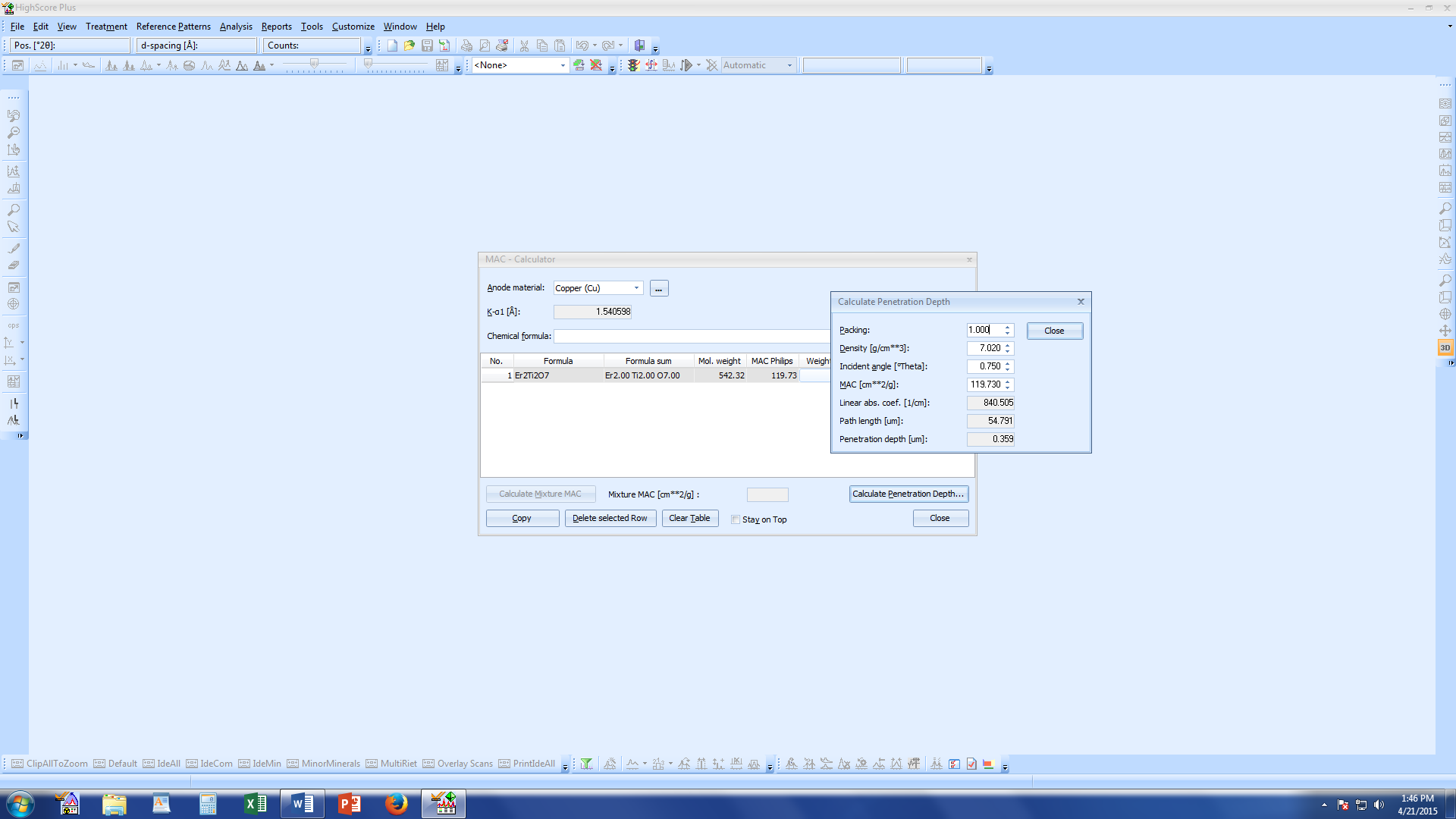 Loading the SamplePlace a small piece of double-stick tape in the center of the sample holder and stick sample on tape so that sample is flatMount sample holder inside the system (magnetic)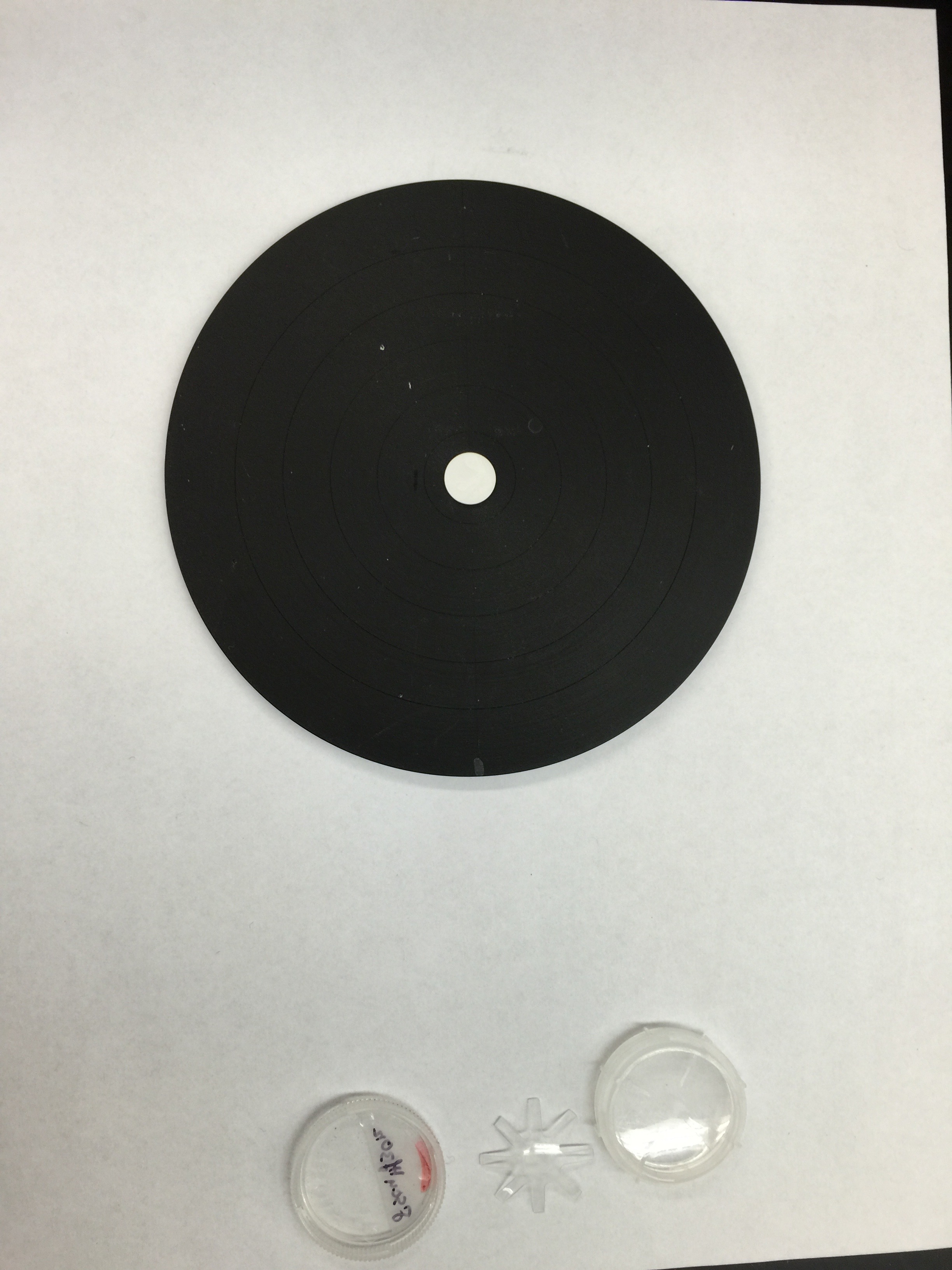 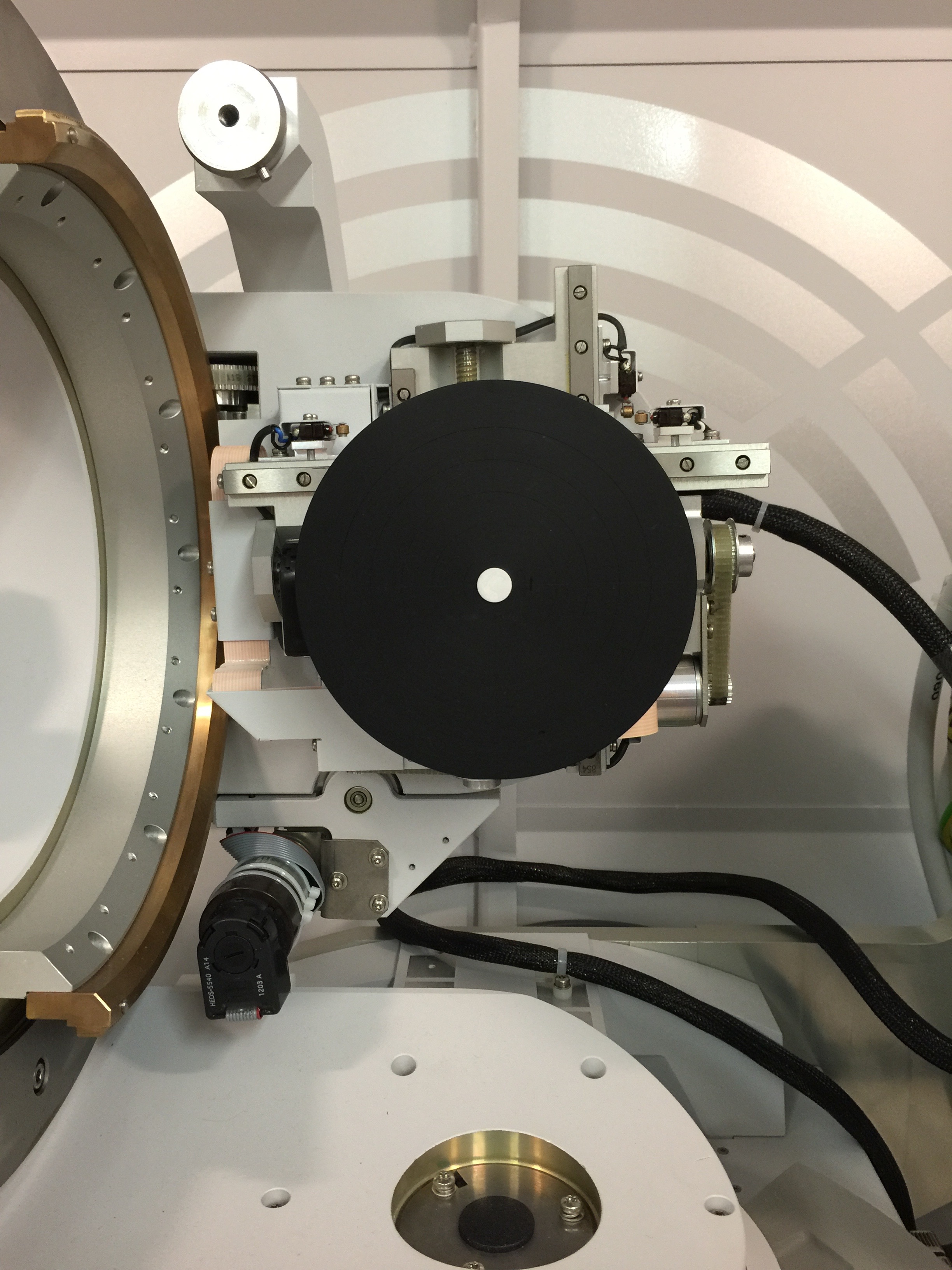 Prefix ModulesIncident beam: parallel beam mirror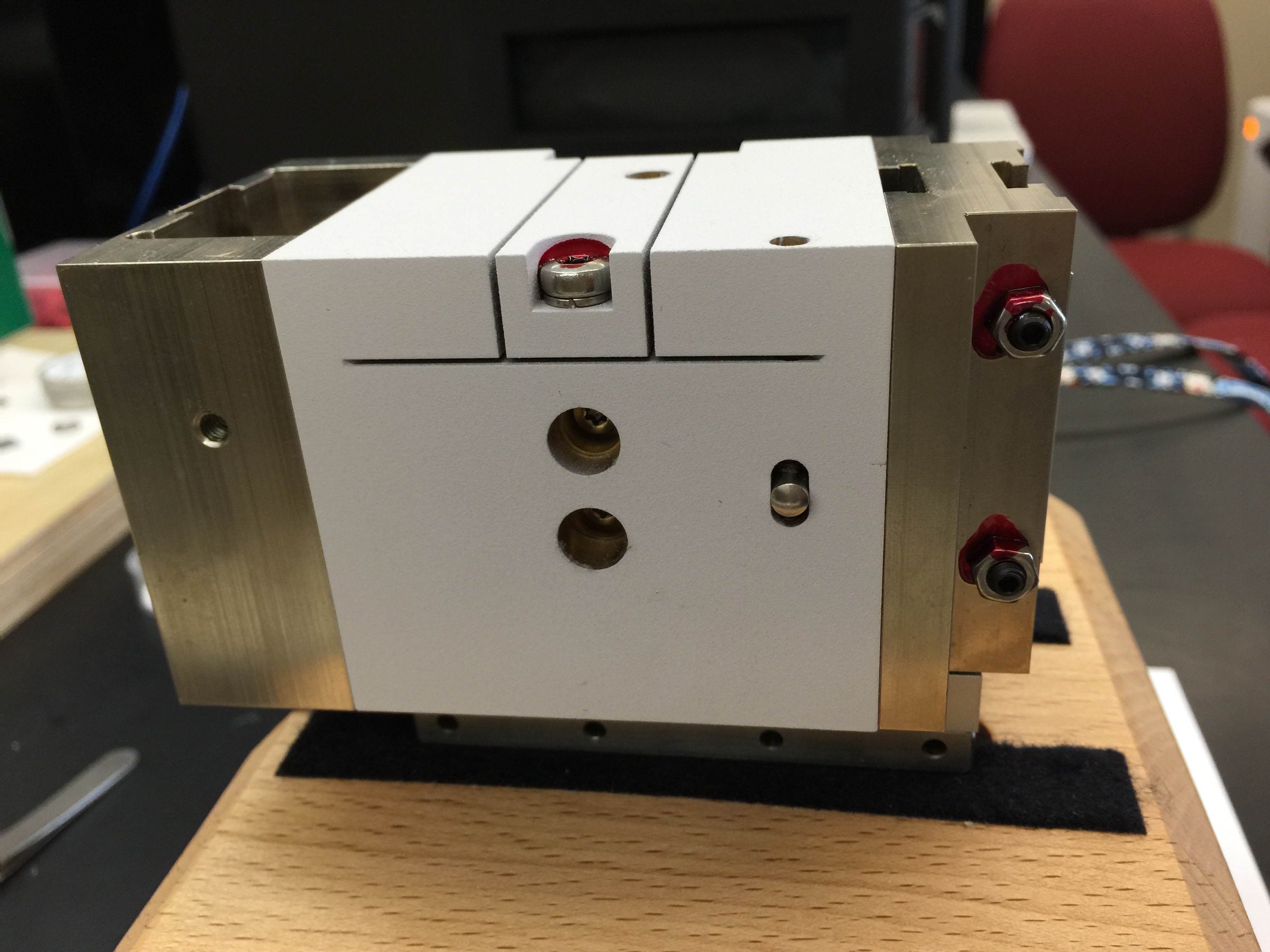 Diffracted beam: 0.09 or 0.27 parallel plate collimator (PPC).   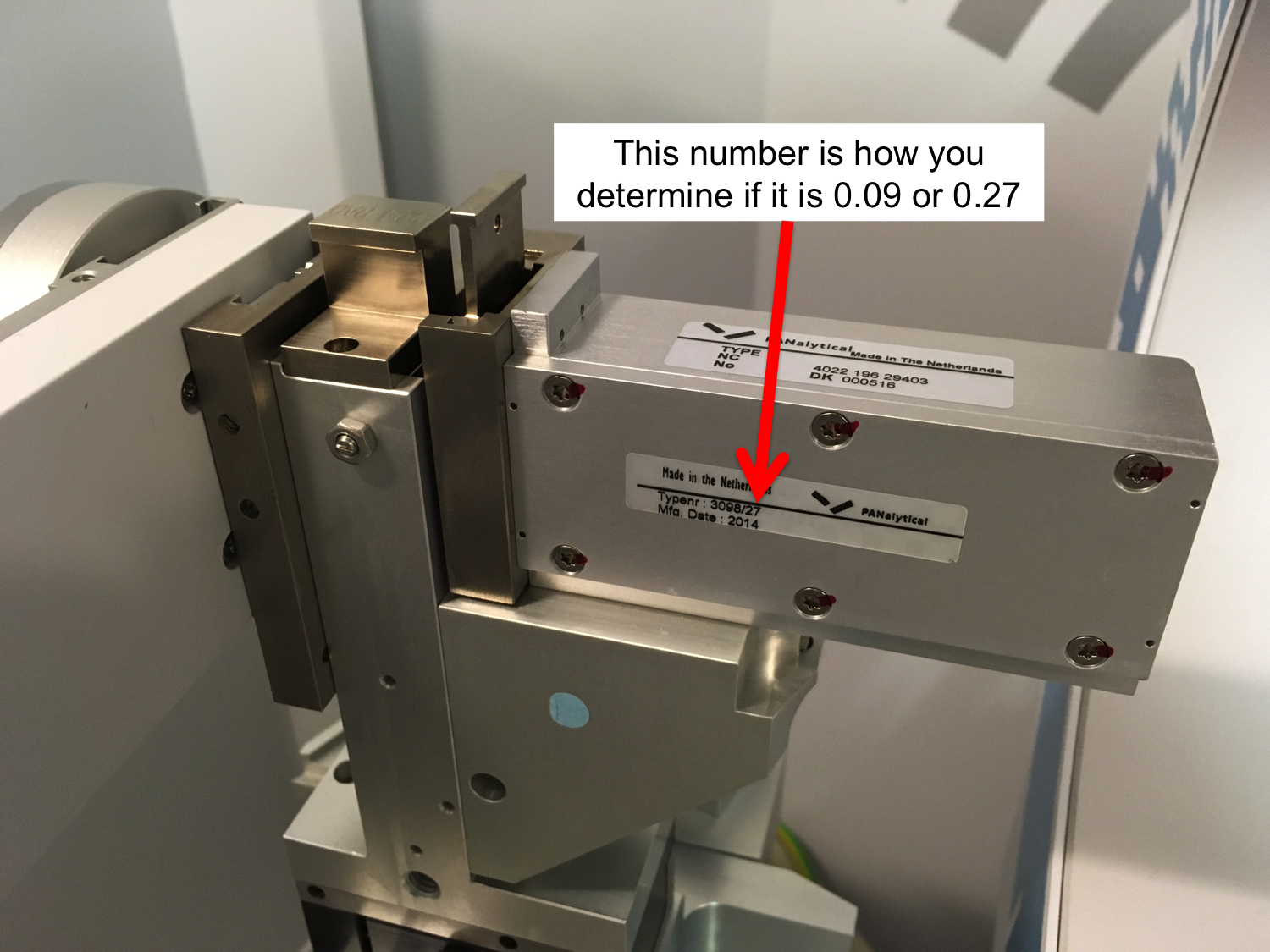 If you have a sample with a dimension other than thickness on the order of a few millimeters, you may need to make sure that your sample is well centered on the black mounting plate (not an issue for larger samples). Open “Data Collector” (desktop icon) on the X’Pert3 PC.  Login with your username and password.Instrument  Connect.  Choose “Factory Configuration” and “Diffracted beam path1”Say “OK” to warnings that popup.  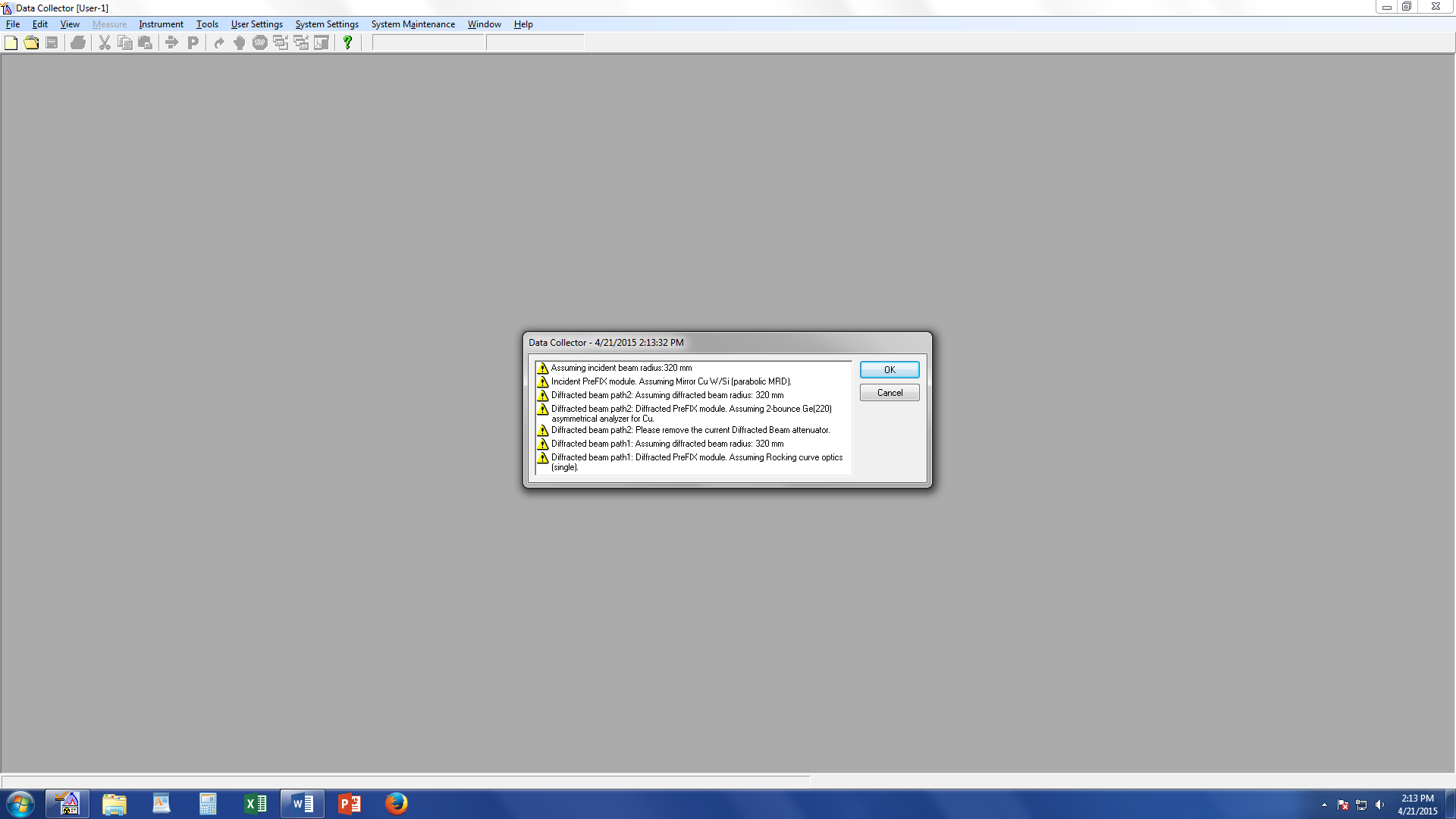 User Settings  Fine Calibration Offsets  Clear All Offsets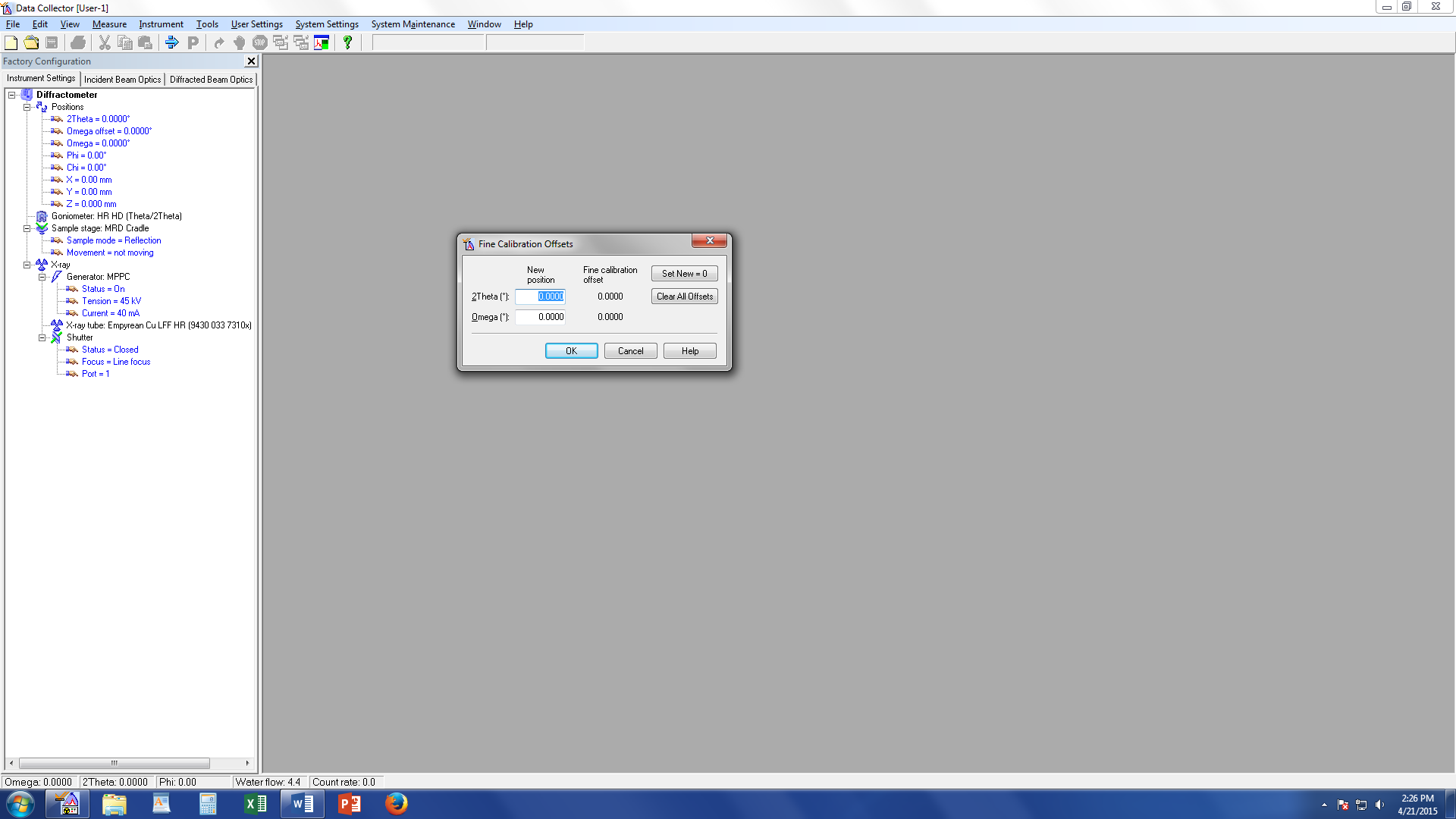 User Settings  Sample Offsets  Clear All Offsets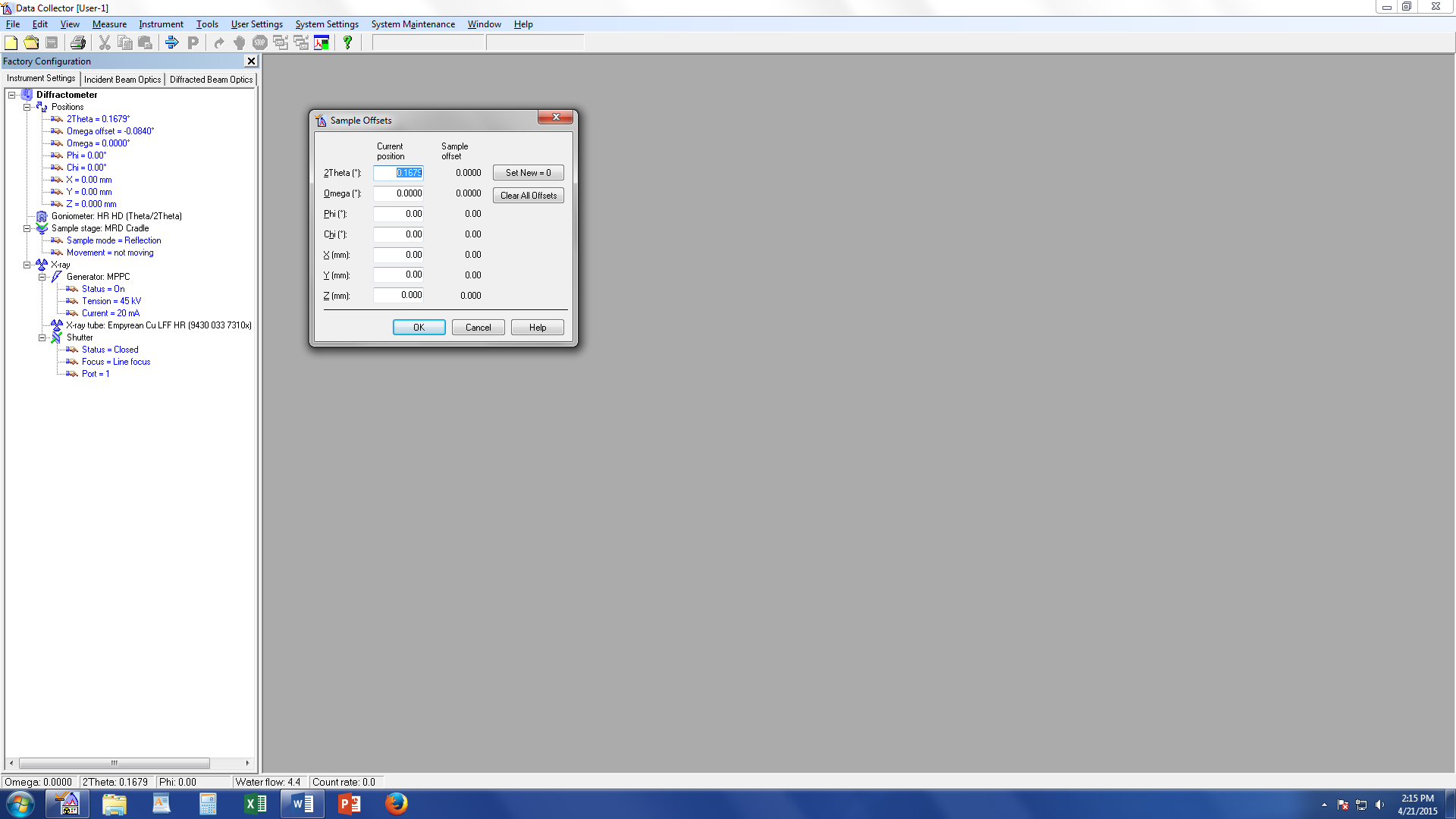 Under Factory Configuration Window, go to Instrument Settings tab and double click “2Theta”Under “X-ray” tab, enter Tension = 45 kV and Current = 40 mA, then click “Apply”Under “Position” tab in popup window, enter “0” for everything and then click “Apply” if you do need to align X and Y or click “OK” if you don’t need to align X and Y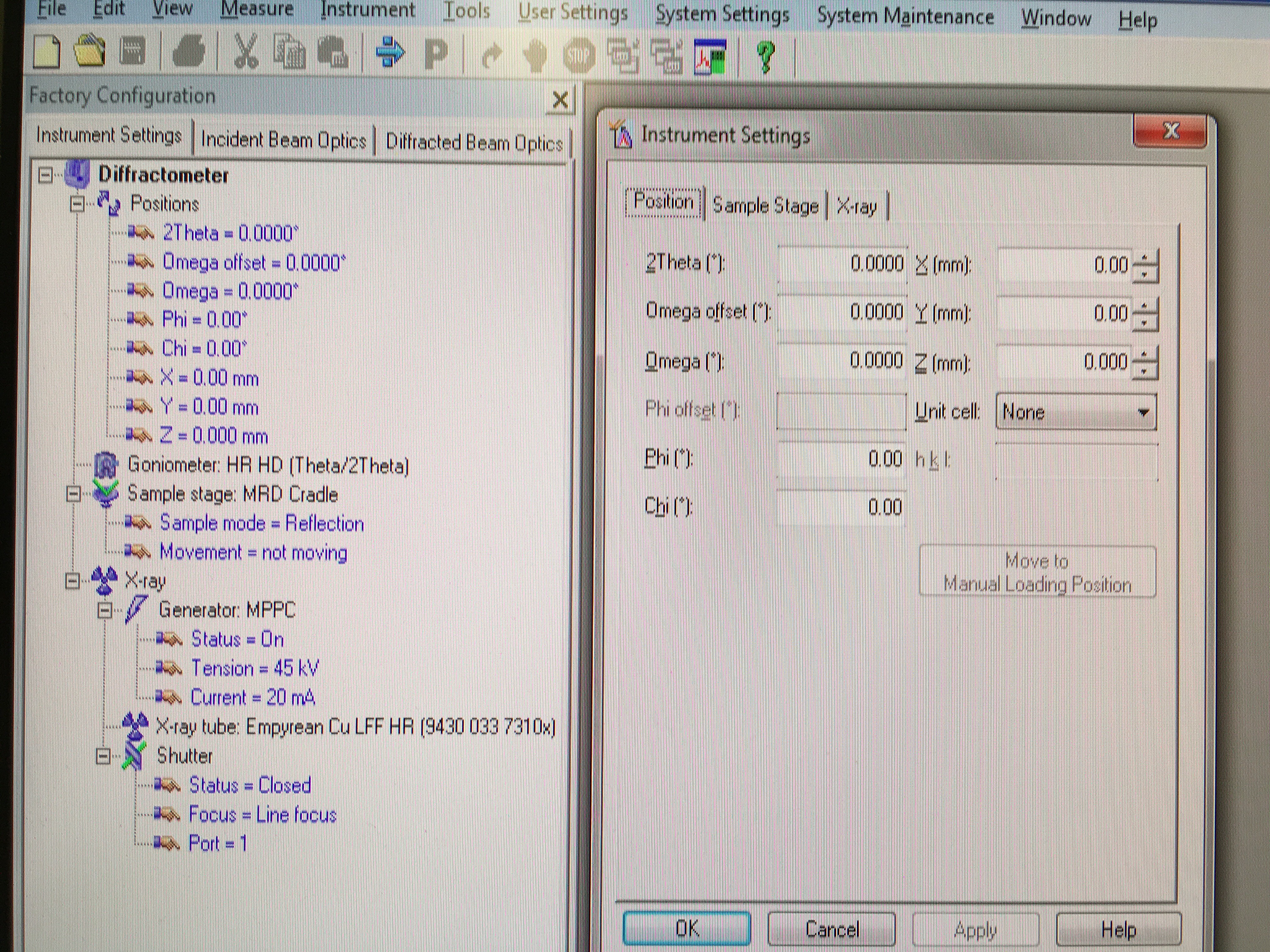 This page is only for small samples: attach the alignment gauge as shown below, taking care not to hit your sample as you attach it.  If you have put the gauge on correctly, you should have to turn the screw to tighten it quite a few times.  If it is not on correctly, the screw will get stuck almost immediately. On the computer, change X and Y as necessary to get your sample aligned with the small piece sticking out of the gauge as shown below.  Alignment may be easier if you change Z so that the small piece is closer to your sample, taking care not to move it so far that it impacts your sample and affects the surface.  My recommendation is to not increase Z by more than 3 mm at a time.Once your sample is aligned, set Z back to 0 and then remove the position gauge.  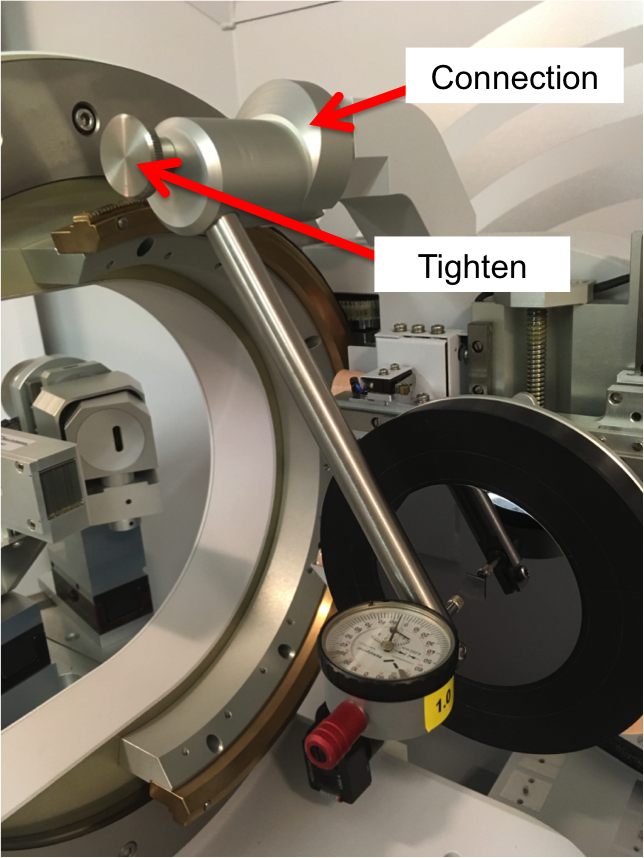 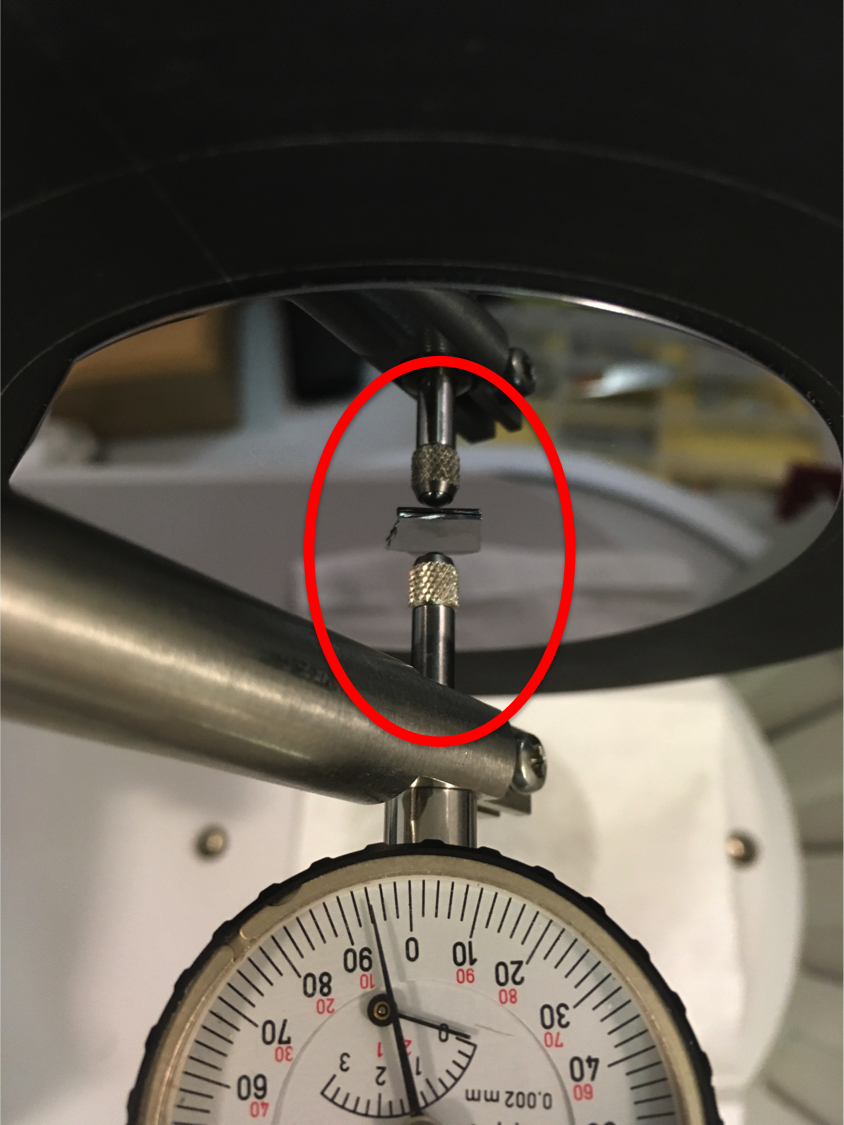   	                                Overview		                                            Alignment – top view			    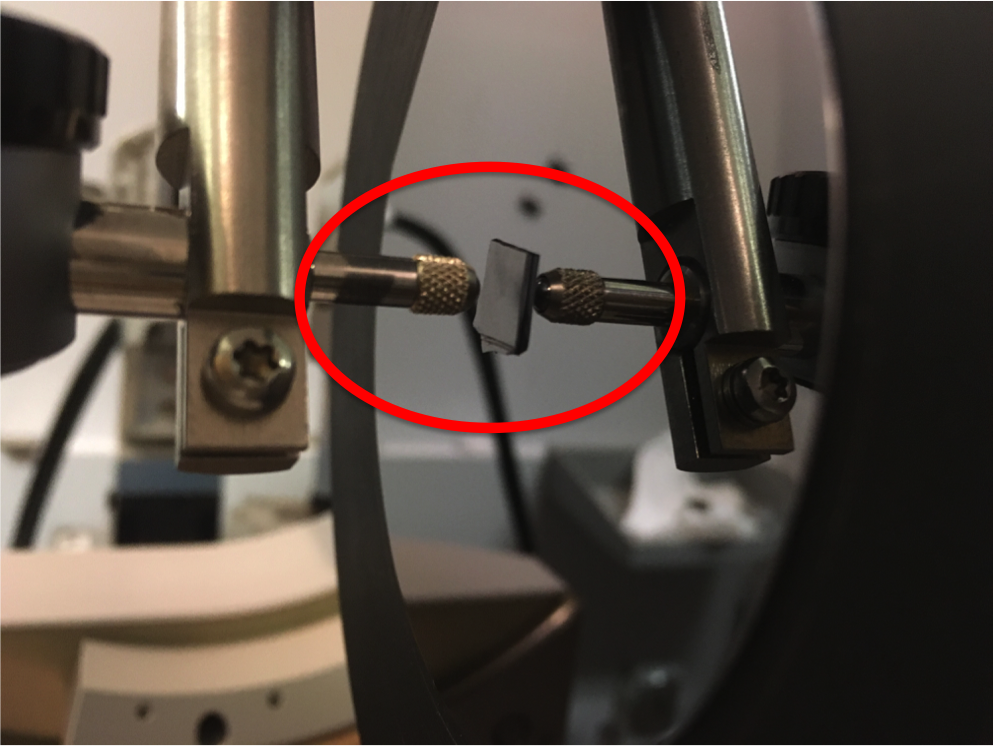 Alignment – side viewIt is incredibly important that you insert the correct alignment optics before aligning.  If you do not include the attenuator, receiving slit, and divergence slit, you will destroy the detectorIncident Beam Alignment OpticsInsert 0.04 rad Soller slits – push all the way downInsert 1/32nd divergence slit – push down slowly until it clicks (take care not to push too far).  The smooth side should face to the leftChoose a mask to match the width of the sample.  Refer to 0.04 rad Soller Slit, standard column in table “Beam Masks and Irradiated Width for Parallel Beam X-ray Mirrors” on next page – push all the way down, then pull up until it clicksDiffracted Beam Alignment OpticsInsert receiving slit that matches your PPC # - push all the way down, and then pull up a very small amount until it clicks.  It only fits in the slot one way, so you can’t put it in the wrong wayInsert large 0.04 rad Soller slits – push all the way downMake sure automatic attenuator is present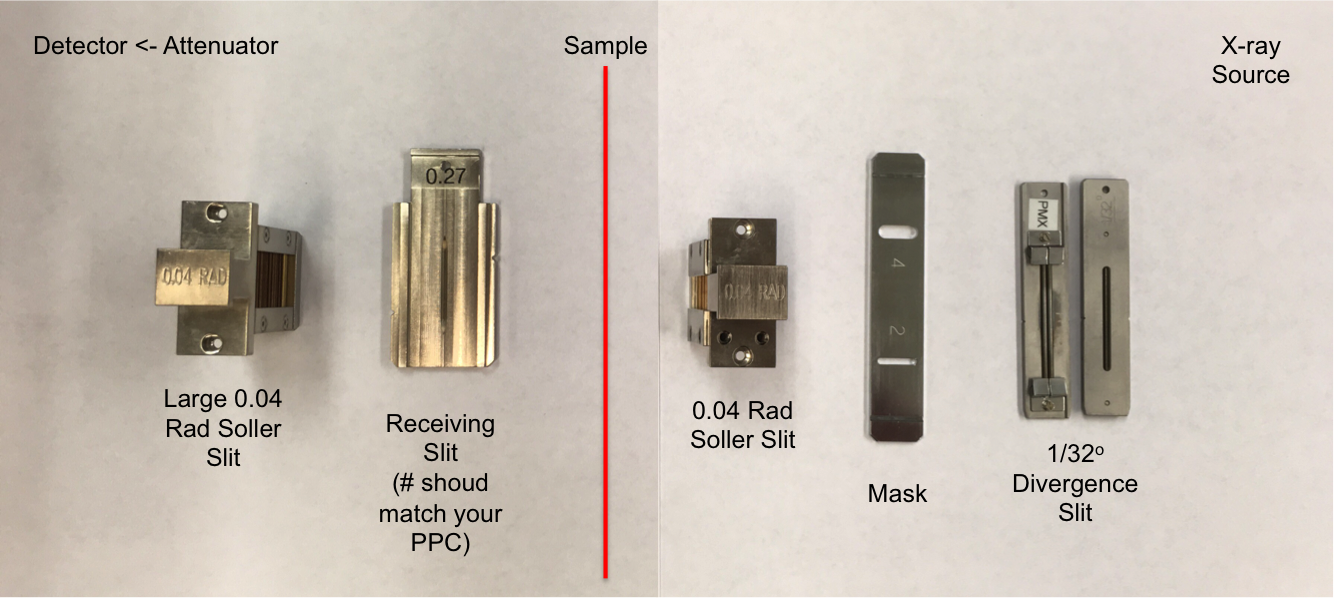 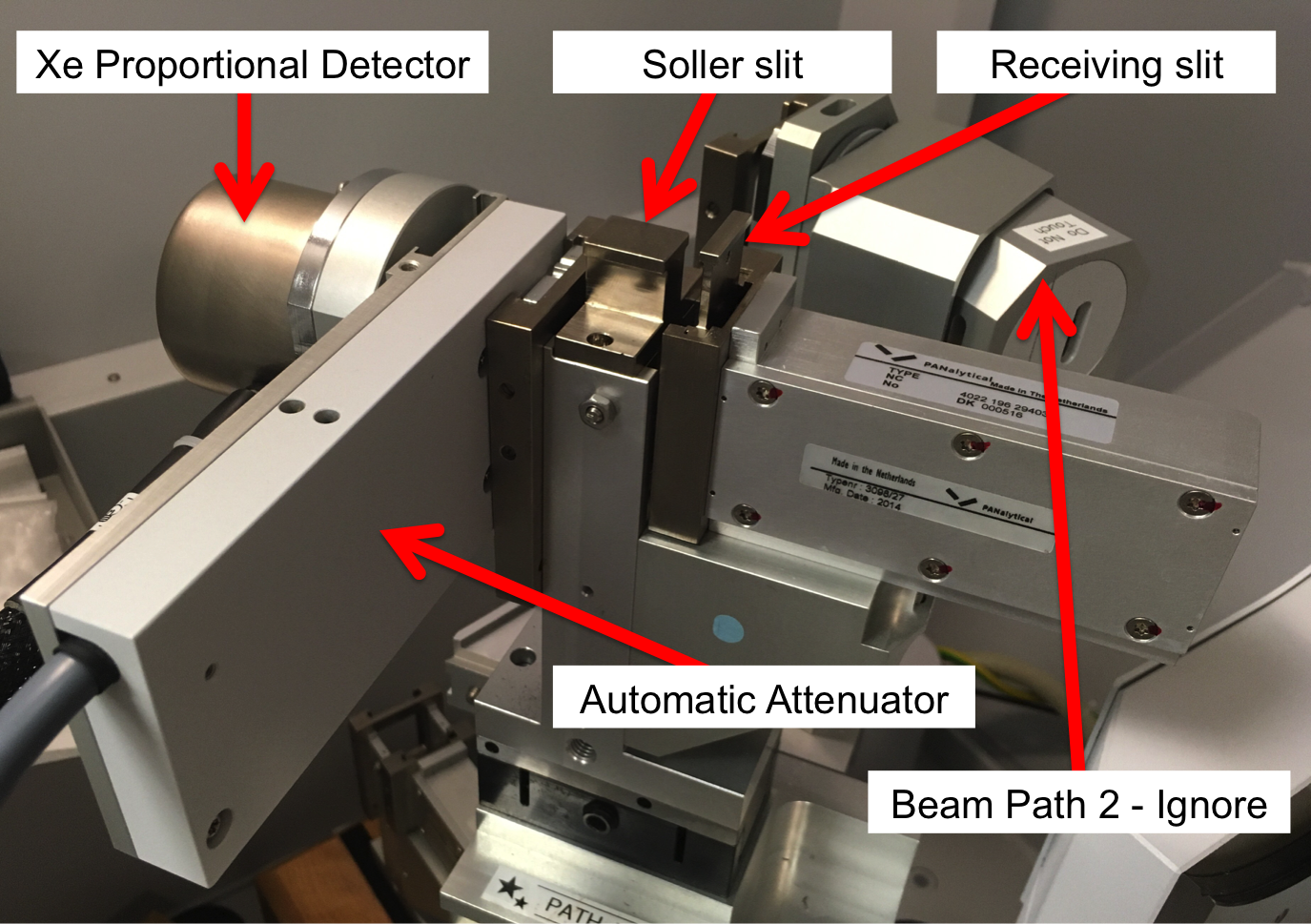 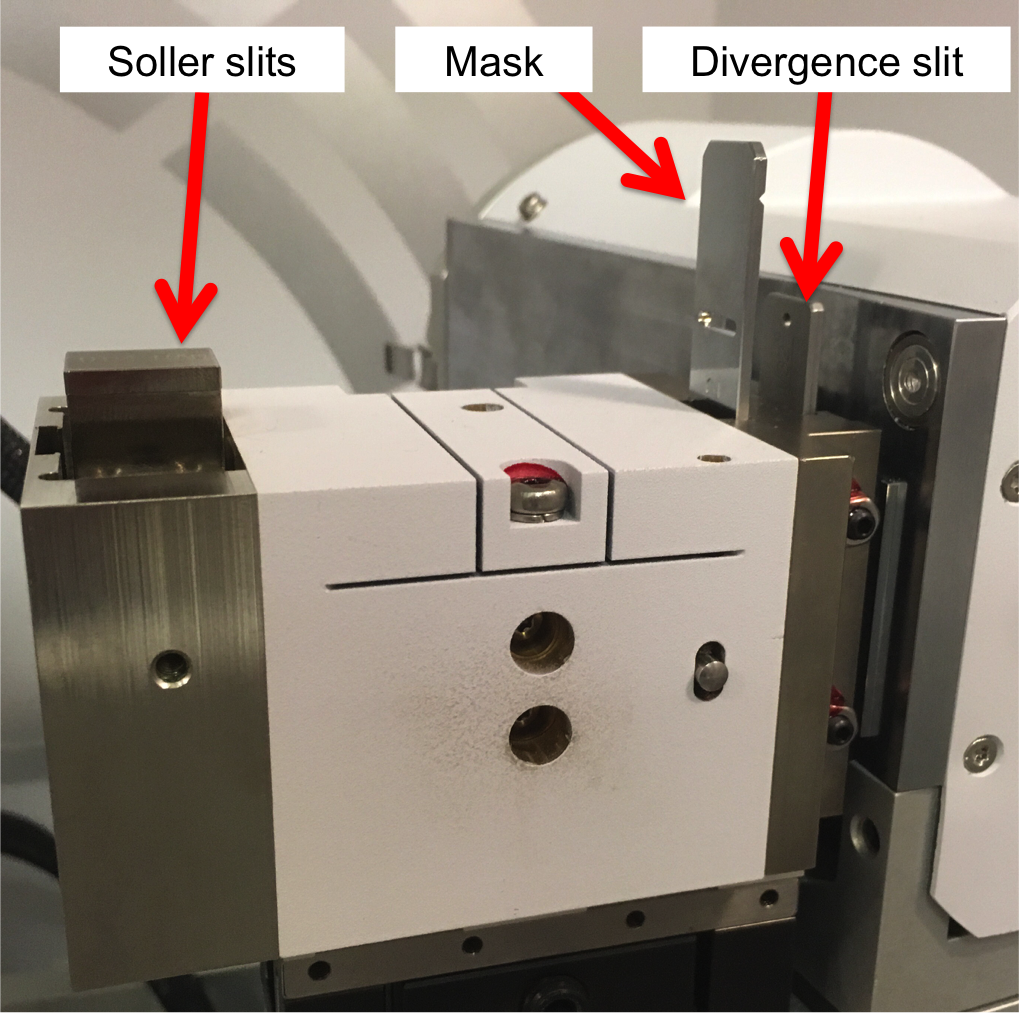 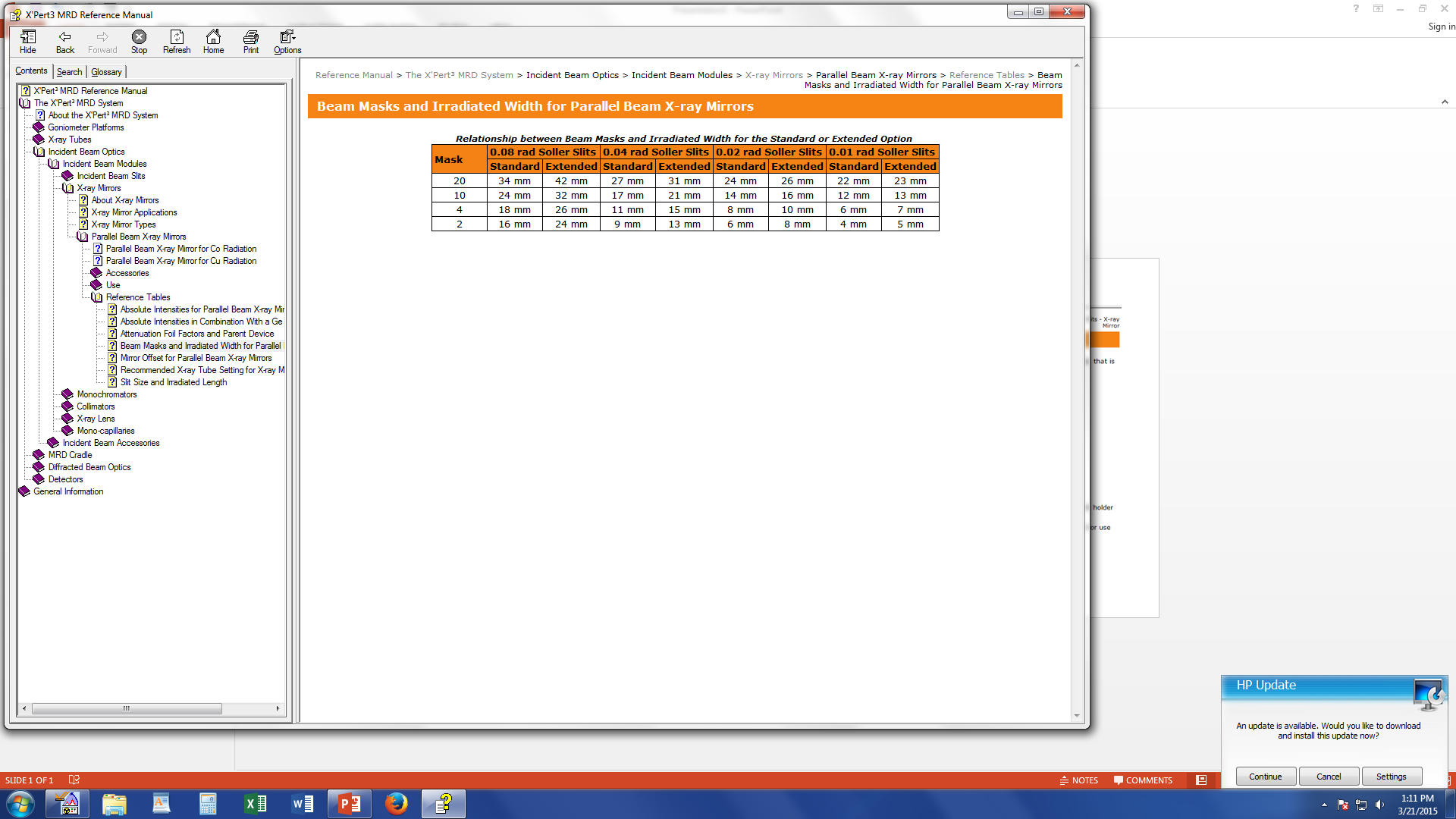 Using too large of a mask will cause background from the sample holder and possibly cause the X-rays to fall off of your sampleEntering the Alignment Instrument Configuration into ComputerUnder Factory Configuration Window, go to Incident Beam Optics tab and double click “Radius”Go through each tab and use drop-down menus to change optics in the computer to match the optics you placed in the XRD in Step 5. PreFIX module = “Mirror Cu W/Si (parabolic MRD)”Divergence slit = fixed slit 1/32oAnti-scatter slit = noneMask = “Fixed mask # mm.”  Make sure # matches whatever mask you insertedSoller slit = “Soller slits 0.04 rad”Filter = noneBeam attenuator = noneMonochromator = noneMirror = “Inc. Beam Cu W/Si (parabolic MRD)” (can’t be changed if you chose the correct PreFIX module in (i) above)Click “OK.” There will be a warning messaging if you changed anything.  This just reminds you to make sure the optics in the computer match the optics in the diffractometer.  Click “OK.”Under Factory Configuration Window, go to Diffracted Beam Optics tab.  Diffracted Beam Path 1 should be activated (yellow light bulb). If it is not, right click on light bulb and click “Activate.” PreFIX module = “Parallel plate collimator 0.27o” or 0.09o (whichever you have)Anti-scatter slit = noneReceiving slit = “Parallel plate collimator slit”Filter = noneMask = noneBeam attenuator = Prog. Attenuator Ni 0.125 mm       *****Incredibly important Usage = “Do not switch”				   that you do this Check the Activated box				   correctly!*****Detector = “Proportional detector Xe[2]”Collimator = “Parallel plate collimator 0.27o” or 0.09o (whichever you have)Monochromator = noneSoller Slit = “Large Soller slits 0.04 rad”Click “OK.” There will be a warning messaging.  This just reminds you to make sure the optics in the computer match the optics in the XRD.  Click “OK.”Zero-Beam (2) Alignment ProcedureMeasure  Manual Scan Scan Axis: 2Theta Range: 0.25Step size: 0.0025 (always use 1/100th of the Range for Alignment)Time per step: 0.2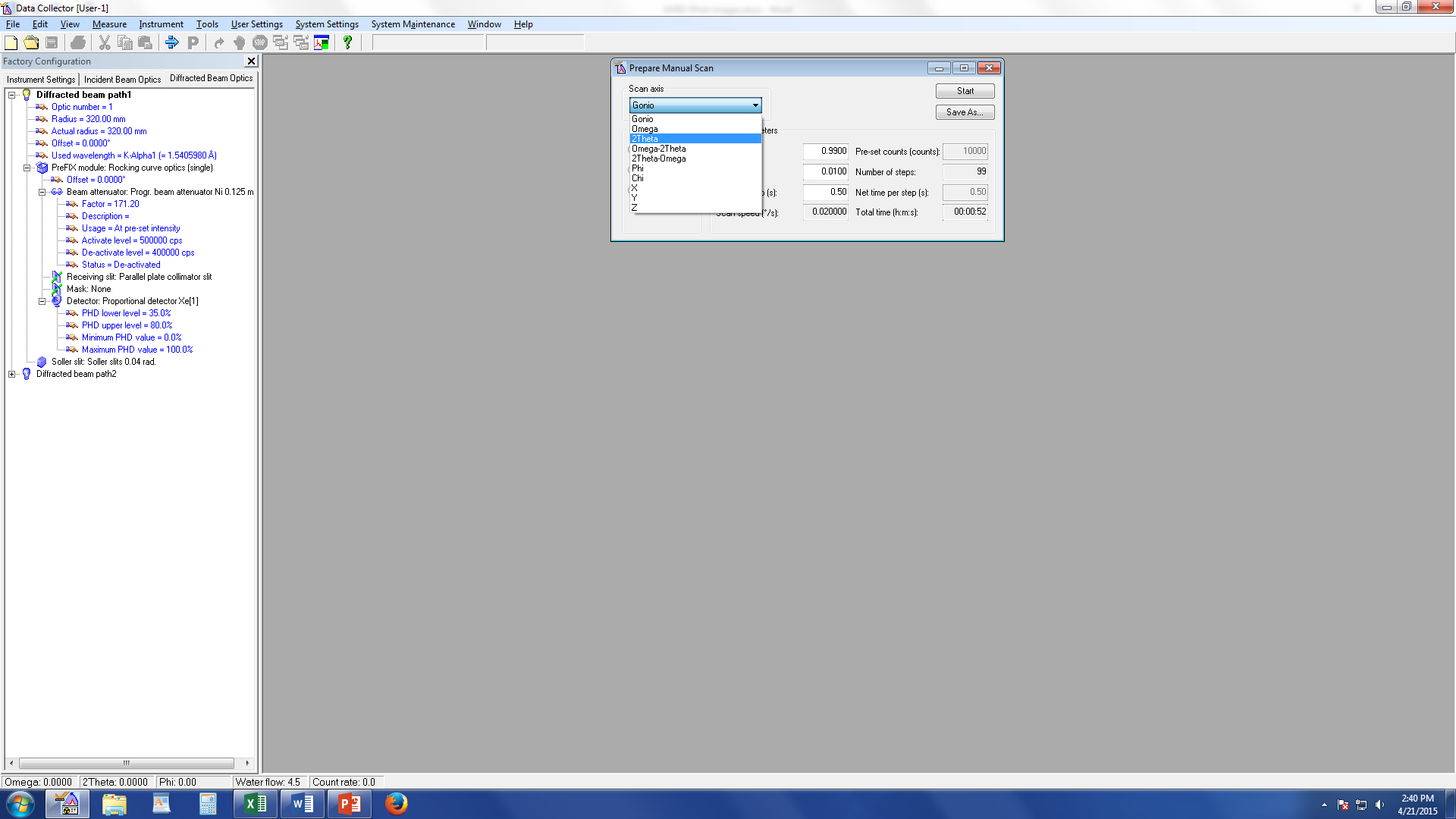 After scan, right click on scan window and select “Peak Mode.” Next, click “Move To” to make the program move to the center of the peak.  This will move 2Theta to this position.  Click “Closed”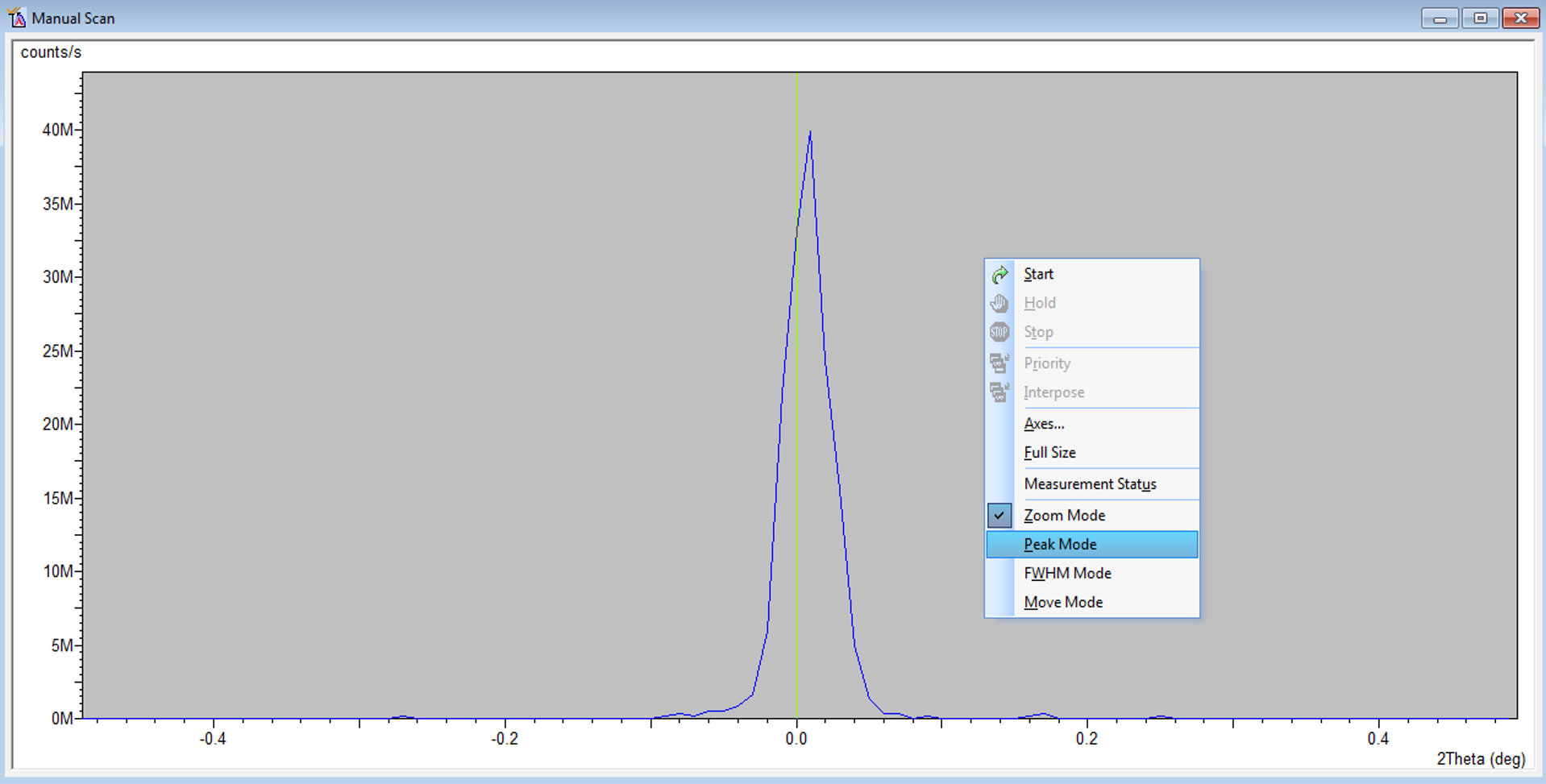 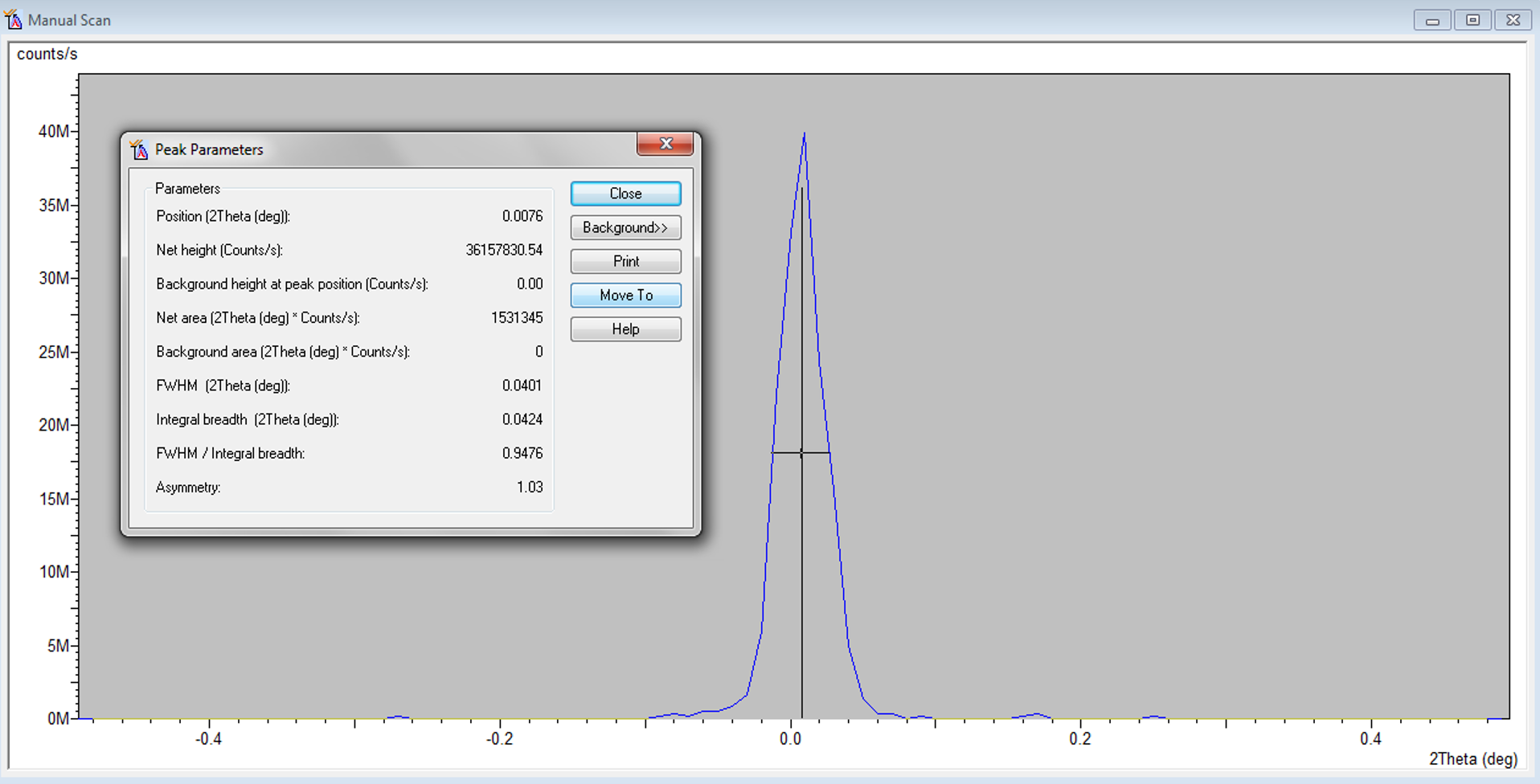 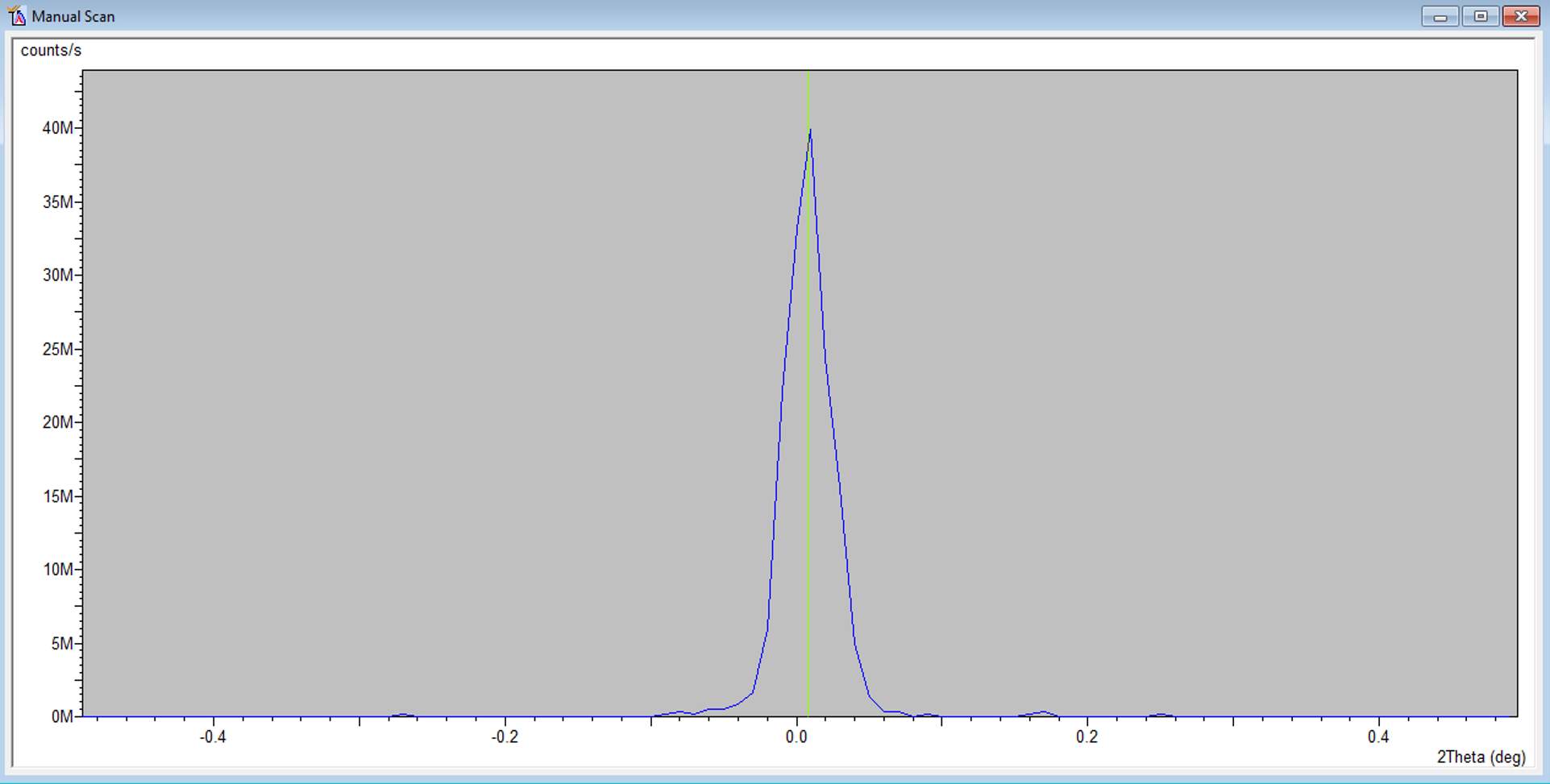 User Settings  Fine Calibration OffsetsClick “Set New = 0”Click OKZ Alignment ProcedureUnder Factory Configuration Window, go to Instrument Settings Window and double click on “Z=0.000 mm”Change Z to 5.5 mm and click “OK”Measure  Manual Scan (unless Prepare Manual Scan window is already open)Scan Axis: Z Range: 10Step size: 0.1 (always use 1/100th of the Range for Alignment)Time per step: 0.2After scan, right click on scan window and select “Move Mode.” Move the line to half the maximum intensity (see below).  This will move Z to this position.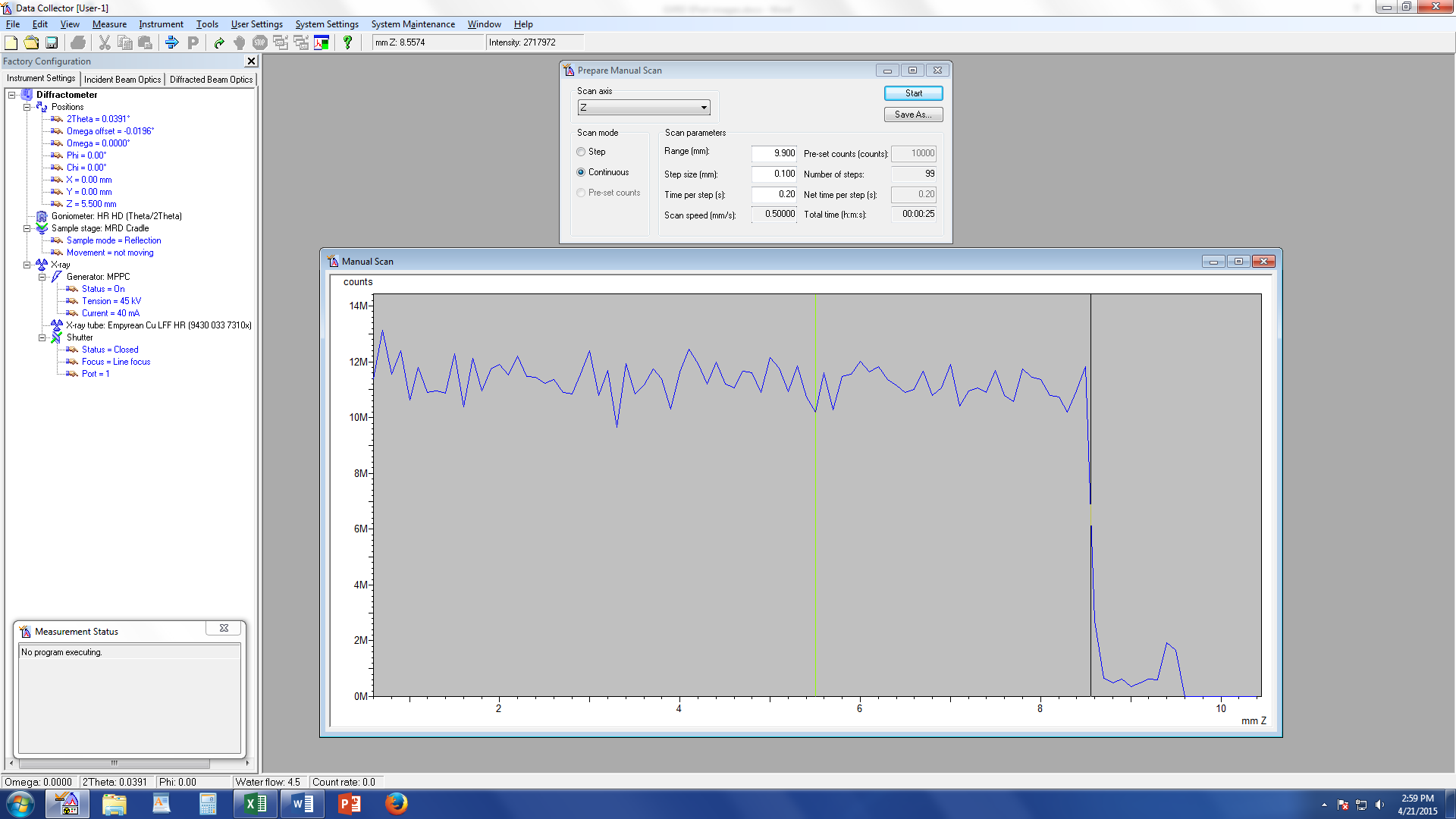 Measure  Manual Scan (unless Prepare Manual Scan window is already open)Scan Axis: Z Range: 1 We are scanning over a smaller range to refine the Z positionStep size: 0.01 (always use 1/100th of the Range for Alignment)Time per step: 0.2After scan, right click on scan window and select “Move Mode.” Move the line to half the maximum intensity.  This will move Z to this position.  Alignment ProcedureMeasure  Manual Scan (unless Prepare Manual Scan window is already open)Scan Axis: Omega Range: 1 Step size: 0.01 (always use 1/100th of the Range for Alignment)Time per step: 0.2After scan, right click on scan window and select “Move Mode.” Move the cursor to the center of the peak and release.  This will move omega to this position.  If the Range of 1 is too small and you just see a flat line, change Range to 3 and Step Size to 0.03.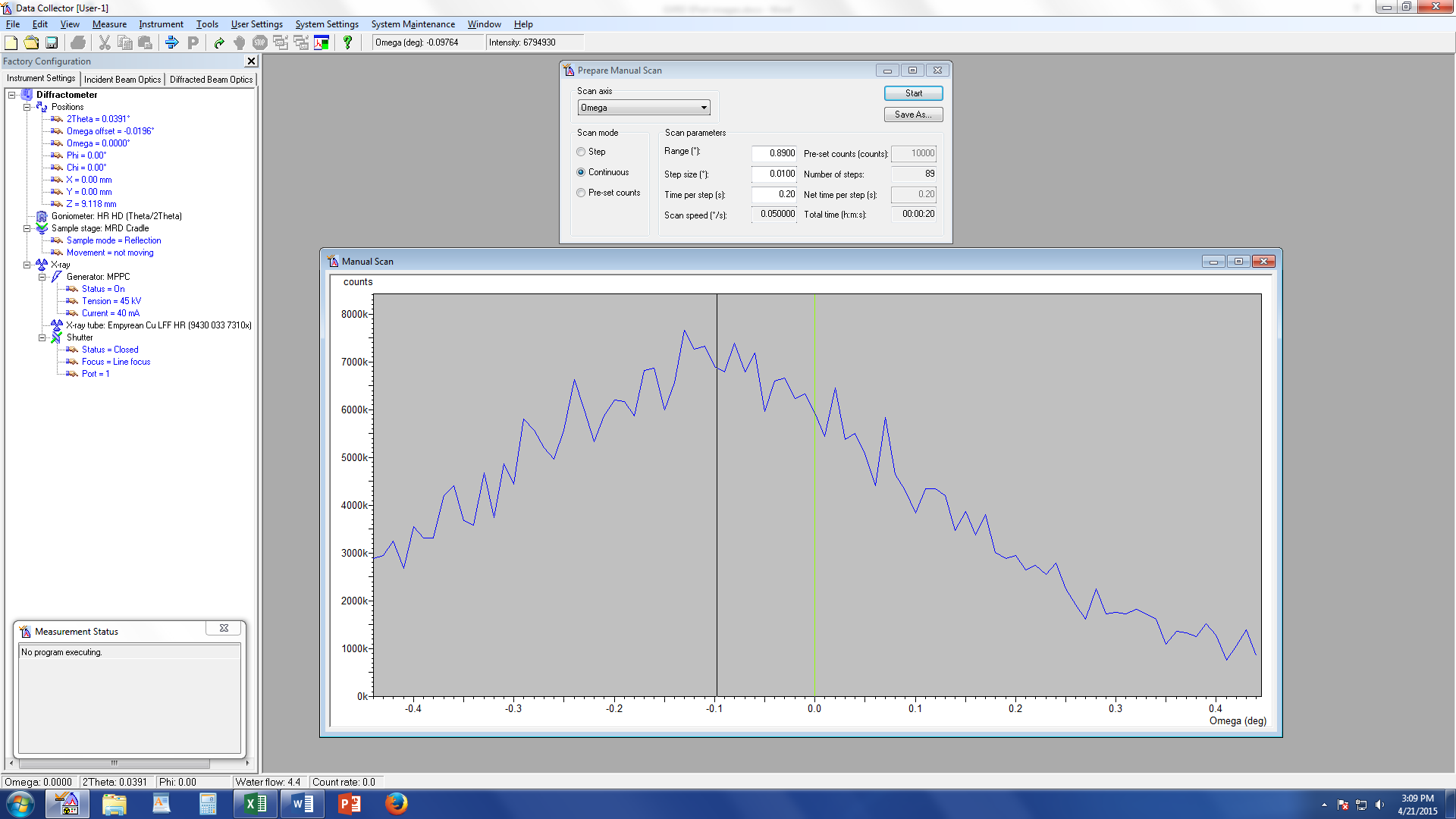 Repeat Steps 10 & 11 until Z and  reach their equilibrium values and no longer change.  This means the sample is aligned flat with respect to the beam.  Close all scan windowsUser Settings  Sample Offsets should be the only angle that has a non-zero current position (a)Put “0” for  (b), then hit “tab” button on keyboard (c)Click OK(a)				(b)				(c)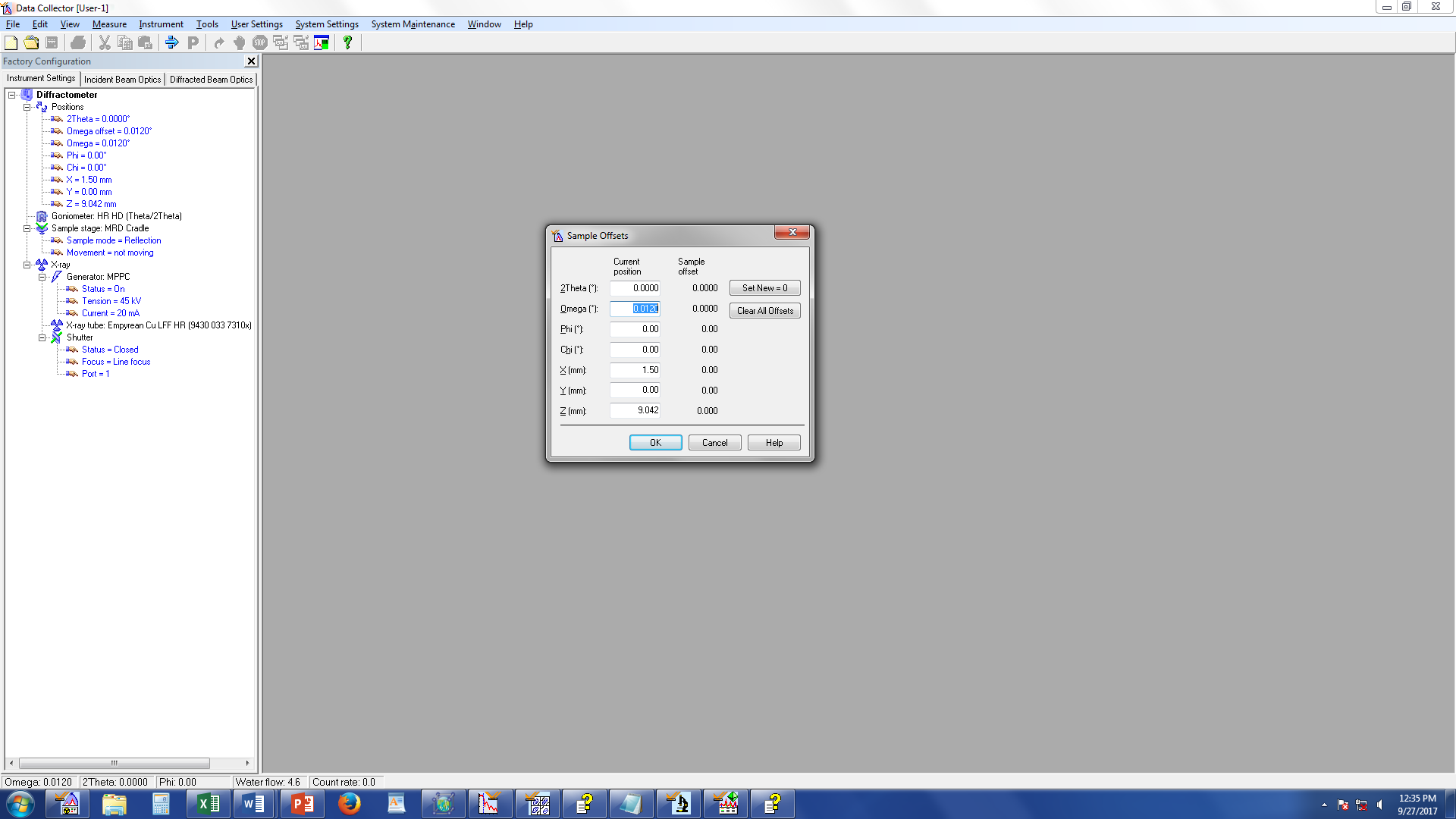 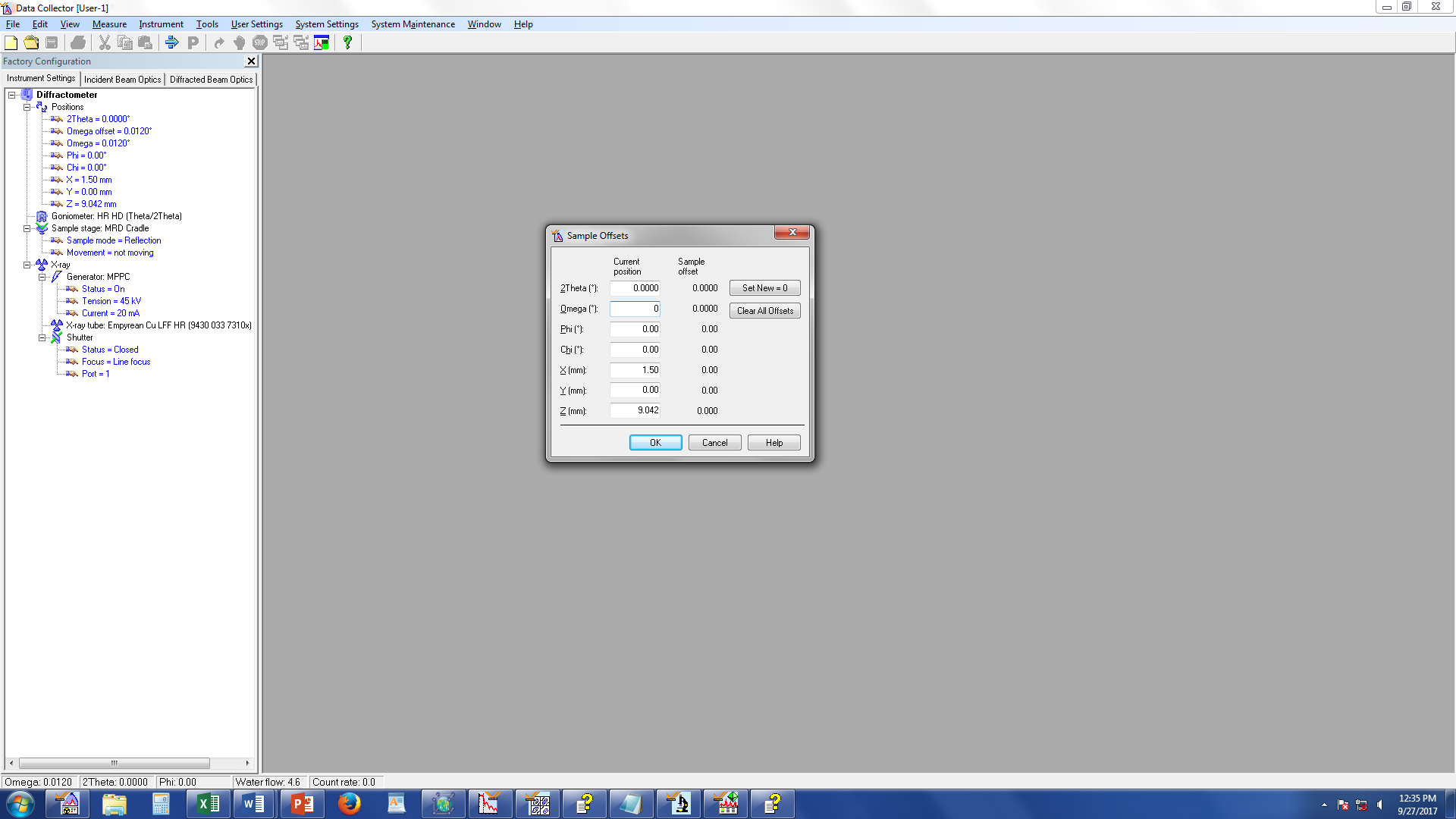 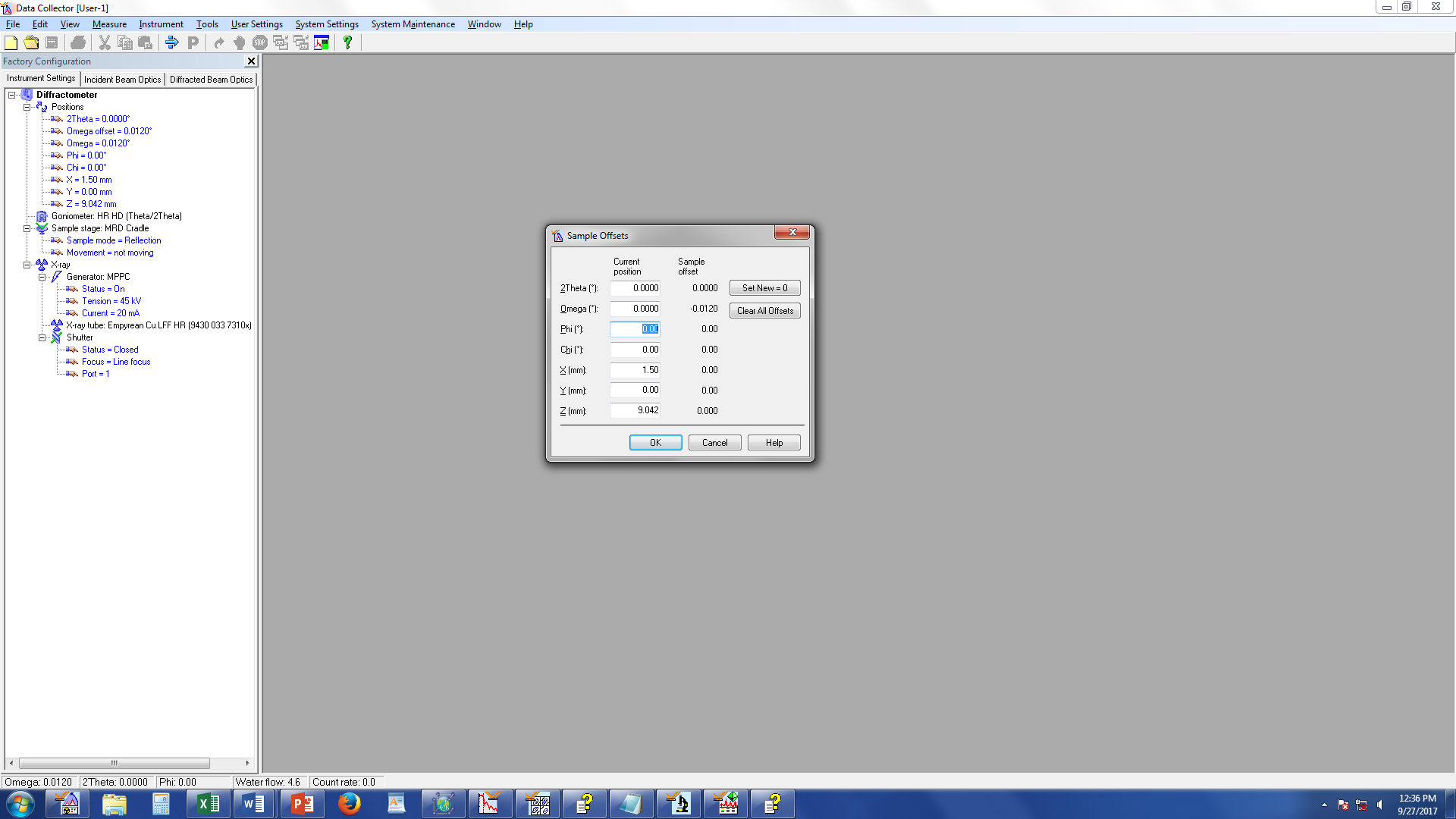 Incident Beam Measurement OpticsThe optics need to be changed from alignment optics to measurement opticsChoose a divergence slit such that the beam does not exceed the length of the sample at the lowest grazing angle (determined in Step 1).  Refer to Excel spreadsheet “Foot print vs. omega.xlsx.” Push down only until it clicks.  If it goes too far and gets stuck, call Michael Koehler (865-256-4951).Keep 0.04 Soller Slit Diffracted Beam Measurement OpticsRemove PPC slit Keep large 0.04 Soller Slit Update the computer with the new hardware settingsUnder Factory Configuration Window, go to Incident Beam Optics tab and double click any blue words/numbers.  Everything should be the same as the alignment settings exceptMake sure that you change the divergence slit and mask to the options that you installedUnder Factory Configuration Window, go to Diffracted Beam Optics tab and double click any blue words/numbers.  Everything should be the same as the alignment settings exceptReceiving slit = noneAttenuator = Prog. Attenuator Ni 0.125 mmUsage = At Pre-Set IntensityActivate at 500,000 counts/secDeactivate at 400,000 counts/secWrite Quick Scan ProgramDo the following to run a quick scan to make sure the data look okClick “Open Program” icon Click the “Browse” button and select the program you want to run/modify.  Click “Open”Change Start, End, Step Size and Time per step values to accommodate your sample (example is shown below).  Total time should be <10 min for a quick scan.  Do not start below 5o.Start: 10End: 90Step size: 0.02Time per step: 0.10Click “x” to close the window.  It will say, “Do you want to save the changes?” Click “yes”Measure  ProgramClick “Browse” and open your program.Click the Folder icon and change the location where you want to save the file and the filename.  All data should be saved on the C drive in the XRD Data  Users folder.  Press “Ok” and the program will begin to run.Write Data Collection ProgramClick “Open Program” icon.Click “Browse” and choose the GIXRD program from your folder.Choose the Start and End Angles (generally 10-90, but don’t go below 5 deg).Choose Step Size (usually ~0.02 deg).Time per step.Save the program file.Save a program for each grazing angleChange the grazing angle (Omega) in the program you made in Step 18.Save a different program file for each grazing angle, e.g. “GXRD-10-100-2 Omega” for a grazing angle of 2 degrees.Batch FilesBatch files allow you to run multiple programs (the ones you may have set up in step 19) in succession without the need to run them individually.  This is a great feature to use when you are performing GIXRD experiments with multiple grazing angles.  There are many options that you can change when setting up a batch file, so it is probably best to meet with the lab manager so that we can go over batch files together and determine which method for setting them up will work best for you.  Running a single measurement programIf you are only going to run a single measurement program, go to Measure  Program  Browse, and open your program.Click the folder icon  Browse to select the save location and filename.  Click Save.Click OK to begin the measurement.When finished with measurementsReturn the system to idle state (45 kV and 20 mA) in the “X-ray” tab (no need to go down in steps of 5 mA, just go straight to 20 mA)Click Instrument  DisconnectClick OK in the next dialogue boxWait 5 or 10 seconds after disconnecting, and then close the Data Collector.